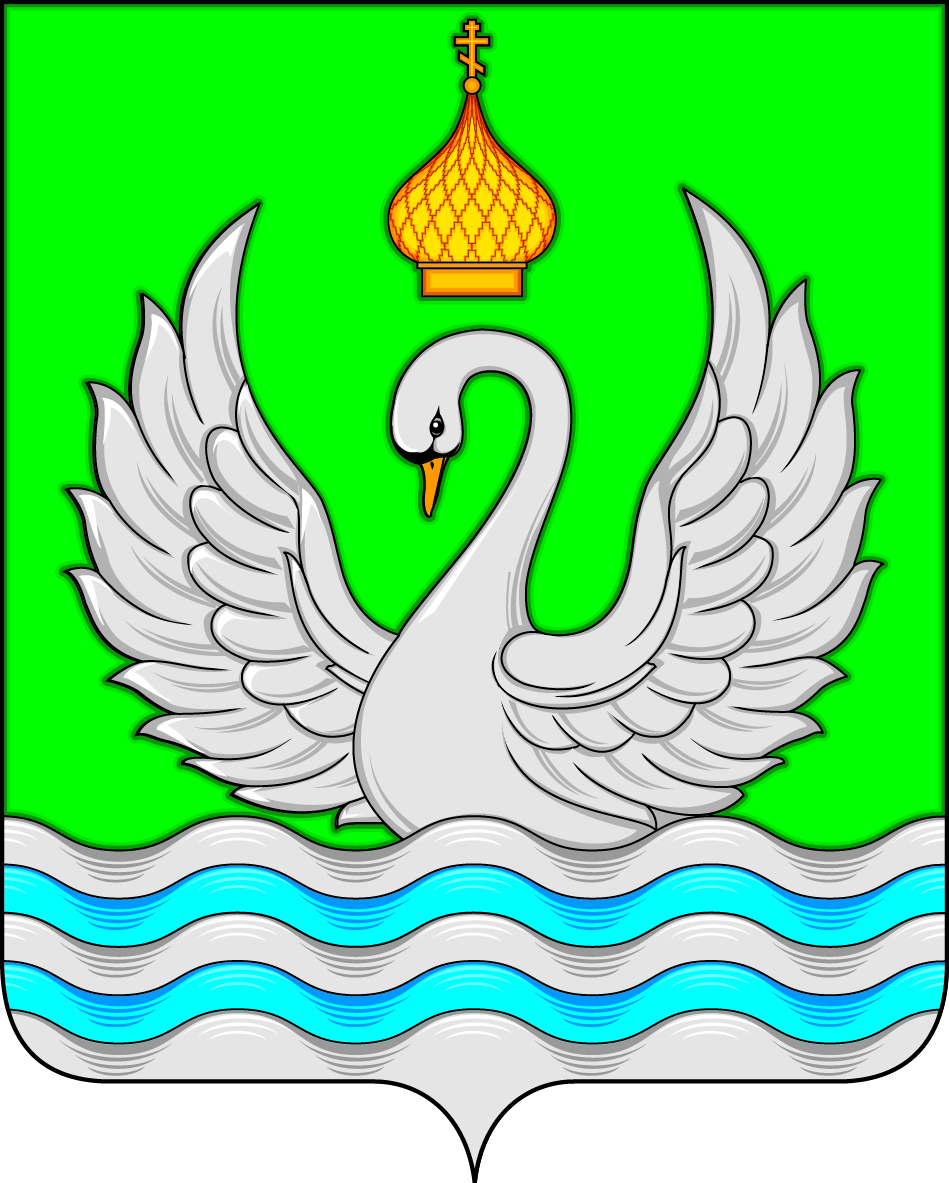 АДМИНИСТРАЦИЯСЕЛЬСКОГО ПОСЕЛЕНИЯ ЛОКОСОВОСургутского районаХанты-Мансийского автономного округа – ЮгрыПОСТАНОВЛЕНИЕ«01»  февраля  2019 года                                                                                                                          № 8  	      с. ЛокосовоОб утверждении плана-графика «дорожной карты»по выявлению используемого или неэффективно используемого муниципального имущества в целяхоказания имущественной поддержки субъектам малого и среднего предпринимательстваВ целях исполнения поручений Президента Российской Федерации от 15 мая 2018 года № Пр-817ГС, Положением о порядке управления и распоряжения имуществом, находящимся в муниципальной собственности, утвержденным решением Совета депутатов сельского поселения Локосово от 12.10.2015 № 66 «Об утверждении Положения о порядке управления и распоряжения имуществом, находящимся в муниципальной собственности сельского поселения  Локосово» в целях повышения эффективности управления  муниципальным имуществом:1. Утвердить план-график («дорожную карту»)  по выявлению неиспользуемого муниципального имущества в целях оказания имущественной поддержки субъектам малого и среднего предпринимательства, расположенного на территории муниципального образования сельское поселение  Локосово согласно приложению к настоящему постановлению.2.     Утвержденный план-график разместить на официальном сайте муниципального образования  сельское  поселение Локосово.        3.       Контроль за выполнением постановления оставляю за собой.Глава сельского поселения                                                                     И.В.Романов                                                                                                                                           Приложение к постановлению администрации     сельского  поселения Локосово                                                                                                                                                                                            от «1» февраля 2019 года  № 8План-график («дорожная карта») по выявлению неиспользуемого или неэффективно используемого муниципального имущества в целях оказания имущественной поддержки субъектам малого и среднего предпринимательства№ п/пНаименование мероприятияДата окончания мероприятияОтветственный исполнительОбеспечение доступности и открытости сведений об объектах, учтенных в реестре муниципального имущества                      (пункт 2 «г» перечня поручений Президента Российской Федерации от 05.04.2018 № Пр-817ГС)Обеспечение доступности и открытости сведений об объектах, учтенных в реестре муниципального имущества                      (пункт 2 «г» перечня поручений Президента Российской Федерации от 05.04.2018 № Пр-817ГС)Обеспечение доступности и открытости сведений об объектах, учтенных в реестре муниципального имущества                      (пункт 2 «г» перечня поручений Президента Российской Федерации от 05.04.2018 № Пр-817ГС)Обеспечение доступности и открытости сведений об объектах, учтенных в реестре муниципального имущества                      (пункт 2 «г» перечня поручений Президента Российской Федерации от 05.04.2018 № Пр-817ГС)1.1.Разработка и утверждение нормативного правового акта об установлении объема сведений об объектах учета реестра муниципального имущества, подлежащего размещению на сайте в информационно-коммуникационной сети «Интернет», а также сроков актуализации таких сведенийиюль 2019 годаВедущий специалист по вопросам местного значения Перегудина Н.С.1.2.Опубликование на официальном сайте муниципального образования Ханты-Мансийского автономного округа - Югры в информационно-телекоммуникационной сети «Интернет» сведений об объектах, учтенных в реестре муниципального имущества в установленном объемеежеквартально до 10 числа месяца, следующего за отчетным кварталомВедущий специалист по вопросам местного значения Перегудина Н.С.              2. Выявление неиспользуемого или неэффективно используемого муниципального имущества (пункт 1 «г» перечня поручений Президента Российской Федерации от 05.04.2018 № Пр-817ГС)              2. Выявление неиспользуемого или неэффективно используемого муниципального имущества (пункт 1 «г» перечня поручений Президента Российской Федерации от 05.04.2018 № Пр-817ГС)              2. Выявление неиспользуемого или неэффективно используемого муниципального имущества (пункт 1 «г» перечня поручений Президента Российской Федерации от 05.04.2018 № Пр-817ГС)              2. Выявление неиспользуемого или неэффективно используемого муниципального имущества (пункт 1 «г» перечня поручений Президента Российской Федерации от 05.04.2018 № Пр-817ГС)2.1.Обобщение сведений об объектах недвижимого имущества, неиспользуемых или используемых не по назначениюежегодно до 1 октябряВедущий специалист по вопросам местного значения Перегудина Н.С.3.Формирование или дополнение перечня муниципального имущества, подлежащего предоставлению субъектам малого и среднего предпринимательстваежегодно до 1 ноябряВедущий специалист по вопросам местного значения Перегудина Н.С.4.Размещение на официальном сайте Сургутского района в информационно-телекоммуникационной сети «Интернет» информации об утвержденном перечне муниципального имущества, об изменениях, внесенных в такой переченьежегодно до 1 ноябряВедущий специалист по вопросам местного значения Перегудина Н.С.